ПРАВИТЕЛЬСТВО РЕСПУБЛИКИ ТЫВА
ПОСТАНОВЛЕНИЕТЫВА РЕСПУБЛИКАНЫӉ ЧАЗАА
ДОКТААЛот 28 июня 2022 г. № 407г. КызылОб определении единственного поставщика (подрядчика, исполнителя) на выполнение работ по капитальному ремонту объекта здравоохраненияВ соответствии с частью 2 статьи 15 Федерального закона от 8 марта 2022 г.    № 46-ФЗ «О внесении изменений в отдельные законодательные акты Российской Федерации», частью 1 статьи 93 Федерального закона от 5 апреля 2013 г. № 44-ФЗ «О контрактной системе в сфере закупок товаров, работ, услуг для обеспечения государственных и муниципальных нужд», постановлением Правительства Республики Тыва от 18 марта 2022 г. № 119 «О случаях осуществления закупок товаров, работ, услуг для государственных и (или) муниципальных нужд у единственного поставщика (подрядчика, исполнителя) и порядке их осуществления», на основании протокола заседания Комиссии по определению единственного поставщика в условиях необходимости защиты национальных интересов Российской Федерации в связи с недружественными действиями иностранных государств и международных организаций от 24 июня 2022 г. № 06-08-109/22 Правительство Республики Тыва ПОСТАНОВЛЯЕТ:1. Предоставить право заказчику – Министерству здравоохранения Республики Тыва осуществить закупку у единственного поставщика – общества с ограниченной ответственностью «Стройимпульс» (далее – ООО «Стройимпульс») на следующих условиях:1) предмет контракта – выполнение работ по капитальному ремонту детской поликлиники государственного бюджетного учреждения здравоохранения Республики Тыва «Барун-Хемчикский межкожуунный медицинский центр»;2) предельный срок, на который заключается контракт, – 31 декабря 2023 г.;3) единственный поставщик ООО «Стройимпульс» вправе привлечь к исполнению контракта субподрядчиков и соисполнителей;4) объем исполнения единственным поставщиком – ООО «Стройимпульс» своих обязательств по контракту лично должен составлять не менее 50 процентов от общего объема работ, предусмотренных контрактом;5) требование обеспечения исполнения контракта не установлено.2. Разместить настоящее постановление на «Официальном интернет-портале правовой информации» (www.pravo.gov.ru) и официальном сайте Республики Тыва в информационно-телекоммуникационной сети «Интернет».3. Настоящее постановление вступает в силу со дня его подписания.  Исполняющий обязанности    заместителя Председателя Правительства Республики Тыва                                  М. Кара-оол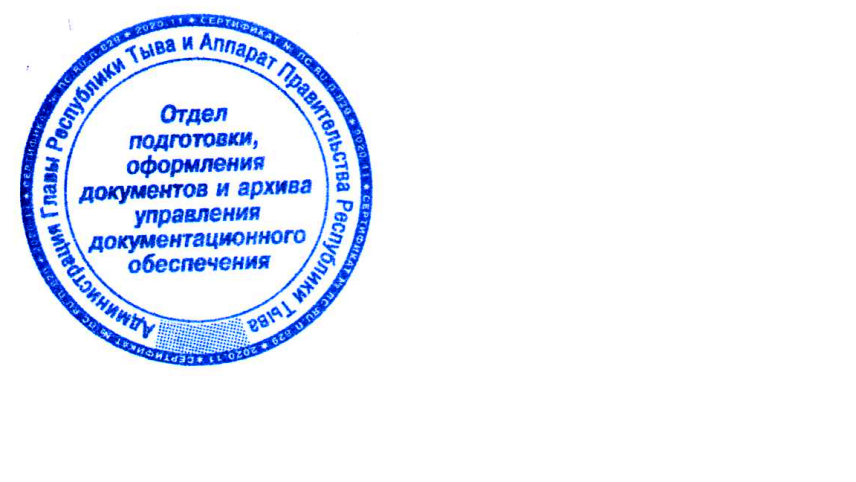 